УПРАВЛЕНИЕ ОБРАЗОВАНИЯ АДМИНИСТРАЦИИ МУНИЦИПАЛЬНОГО РАЙОНА«АЛЕКСЕЕВСКИЙ РАЙОН И ГОРОД  АЛЕКСЕЕВКА»БЕЛГОРОДСКОЙ ОБЛАСТИП Р И К А З      от «10 »  марта  2017 года                                                               № 195О проведении пробного основногогосударственного экзамена по русскому языку  в 9 классах общеобразовательных организаций Алексеевского района  в 2017 году   В соответствии с  приказом управления образования администрации Алексеевского района от 26.08.2016 г. № 628 «Об утверждении «дорожной карты» по организации и проведению государственной итоговой аттестации по образовательным программам основного общего и среднего общего образования  на территории Алексеевского района в 2017 году», в целях подготовки обучающихся 9 классов общеобразовательных организаций Алексеевского района к проведению государственной итоговой аттестации по образовательным программам основного общего образования в форме основного государственного экзамена, ознакомления с содержанием контрольных измерительных материалов, апробации организационно - технологического сопровождения государственной итоговой аттестации приказываю:    Провести 23 марта 2017 года пробный основной государственный экзамен по русскому языку для обучающихся 9 классов общеобразовательных организаций Алексеевского района с использованием единых контрольных измерительных материалов.Утвердить:2.1. состав муниципальной предметной комиссии, создаваемой для проверки работ пробного основного государственного экзамена по русскому языку на территории Алексеевского района (Приложение № 2);2.2. график работы муниципальной предметной комиссии по русскому языку (Приложение № 3).        3. Муниципальному координатору  ГИА-9  Веретенниковой Т.А.:Обеспечить  рассылку в ППЭ 22.03.2017 года экзаменационных материалов для распечатки их в ППЭ,  сохранность информации до момента рассылки в ППЭ. Направить представителей управления образования администрации Алексеевского района в ППЭ с целью соблюдения процедуры при проведении пробного ОГЭ по русскому языку.Обеспечить присутствие представителей управления образования администрации Алексеевского района во время распечатки в ППЭ экзаменационных материалов для проведения пробного ОГЭ по русскому языку 22.03. 2017 г. 4. Руководителям общеобразовательных организаций МОУ СОШ с УИОП № 3 г. Алексеевки Битюцкой А.А., МОУ СОШ № 4 г. Алексеевки Дешиной Н.А., МОУ СОШ № 7. г. Алексеевки Падалка И.В.: Обеспечить проведение пробного основного государственного экзамена (далее – ОГЭ) по русскому языку обучающихся 9 классов 23 марта 2017 года в пунктах проведения экзаменов (далее – ППЭ), утвержденных приказом департамента образования области от 24 октября 2016 года № 3465 «Об утверждении пунктов проведения экзаменов в период проведения государственной итоговой аттестации по образовательным программам основного общего образования в 2016/2017 учебном году».4.2.  Обеспечить явку организаторов в ППЭ до 08.30 часов в день проведения пробного ОГЭ по русскому языку для обеспечения процедуры из числа организаторов, утвержденных приказом департамента образования области от 26 декабря 2016 года № 4194 «Об утверждении составов работников ППЭ, обеспечивающих организацию проведения государственной итоговой аттестации по образовательным программам основного общего образования в ППЭ в 2016/2017 учебном году».        4.3. Обеспечить присутствие медицинских работников в ППЭ в день проведения пробного ОГЭ по русскому языку.        4.4. Обеспечить наличие в ППЭ переносных металлоискателей.        5. Директору МБУ «ЦОКО» Рощупкиной А.В.:        5.1. Организовать видеонаблюдение в аудиториях ППЭ во время проведения пробного ОГЭ по русскому языку и в помещении, где будет осуществляться распечатка экзаменационных материалов.       5.2. Организовать хранение видеозаписей проведения пробного ОГЭ по русскому языку в срок до 25 мая 2016 года.       5.3. Организовать работу муниципальной предметной комиссии по русскому языку.5.4. Обеспечить соблюдение конфиденциальности при  проверке пробного ОГЭ по русскому языку.        5.5. Организовать ознакомление участников пробного экзамена по русскому языку с результатами  в срок до 01 апреля 2017 года.6. Руководителям образовательных организаций Алексеевского района:6.1. Обеспечить  доставку обучающихся  в ППЭ  и обратно в общеобразовательные организации.6.2. Назначить приказом по школе сопровождающих и ответственных   за сохранность  жизни и здоровья  обучающихся в пути следования в  ППЭ и обратно.6.3. Ознакомить участников пробного экзамена по русскому языку с результатами до 01.04.2017 г. 7. Директору МОУ ООШ № 5 г. Алексеевки Шлыкову И.Н. выделить аудиторный фонд для работы муниципальной предметной комиссии.Контроль за исполнением  приказа возложить на заместителя начальника управления образования, начальника отдела общего образования управления образования администрации Алексеевского района Козьменко С.В.                  Начальник   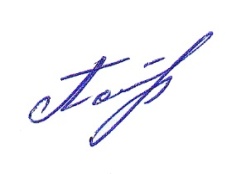            управления образования  администрации Алексеевского района                                   Л. Полухина  С приказом ознакомлены:		 Т. Веретенникова                                                            А. Рощупкина                                                            А. Битюцкая                                                              Н. Дешина                                                             И. Падалка                                                             И. ШлыковПриложение № 1                                                      к приказу управления образования  администрации муниципального района «Алексеевский район и город Алексеевка»                 от 10 марта 2017 г.  № 195Состав уполномоченных представителей управления образования администрации Алексеевского района, обеспечивающих контроль проведения пробного   ОГЭ  по  русскому языку 23 марта 2017 годаПриложение №2Утверждено приказом управленияобразования  администрации Алексеевского района                                                                                                                   от 10 марта 2016 года № 195Состав муниципальной предметной комиссии  для проверки работ пробного ОГЭ по русскому языку    на территории Алексеевского районаПредседатель комиссии: Чуприна А.Н., методист методического отдела МБУ «ЦОКО»Приложение №3Утверждено приказом управленияобразования  администрации Алексеевского района                                                                                                                   от 10 марта 2017 года № 195График работы муниципальной предметной комиссии по проверке работ пробного ОГЭ по русскому языку на территории Алексеевского районаКодППЭНаименование ОО, адресФ.И.О. уполномоченного представителя Алексеевский районАлексеевский районАлексеевский район0201МОУ СОШ с УИОП № 3г. Алексеевки»309850, Белгородская обл. г.Алексеевка, ул. В.Собины,10Веретенникова Татьяна Анатольевна, главный специалист отдела общего образования управления образования  администрации Алексеевского района0202МОУ «СОШ № . Алексеевки»309850, Белгородская область,г. Алексеевка,  ул. Комсомольская, д.51 Вакуленко Валентина Ивановна, главный специалист отдела общего образования управления образования  администрации Алексеевского района0204МОУ «СОШ № . Алексеевки»309850, Белгородская область,г. Алексеевка, ул. Слободская, д. 91Гребенкина Надежда Васильевна, главный специалист отдела общего образования управления образования  администрации Алексеевского района№ п/пОбщеобразовательная организацияФИО учителяМОУ СОШ №1Луценко Татьяна ПетровнаМОУ СОШ №1Рыжих Елена НиколаевнаМОУ СОШ №1Широбокова МОУ СОШ №1Широбокова Наталья АнатольевнаМОУ СОШ №2Ильминская Галина АнатольевнаМОУ СОШ №2Пивоварова Лариса ВалентиновнаМОУ СОШ №2Гребенкина Вера ИвановнаМОУ СОШ №3Иваненко Ольга АлександровнаМОУ СОШ №3Ильминская Светлана ВладимировнаМОУ СОШ №4Гетманская Елена ВладимировнаМОУ СОШ №4Филиппова Яна ВладимировнаМОУ ООШ № 5Курочкина Валентина ВикторовнаМОУ ООШ № 5Лычиная Валентина ВасильевнаМОУ ООШ № 5Геращенко Юлия ИгоревнаМОУ ООШ № 6Битюцкая Наталья МихайловнаМОУ СОШ №7Ляшенко Елена АлександровнаМОУ СОШ №7Ситникова Виктория АнатольевнаМОУ СОШ №7Гвоздевская Любовь ИвановнаЧОУ «Белогорский класс»Белозерских Елена ИвановнаЧОУ «Белогорский класс»Корчакина Римма БорисовнаМОУ Алейниковская СОШКозыренко Елена ВикторовнаМОУ Иловская СОШПопова  Александра ИвановнаМОУ Глуховская СОШЛяхова Валентина ВасильевнаМОУ Ильинская СОШДурносвистова Ольга ЮрьевнаМОУ Жуковская СОШКоломыцева Ольга ВасильевнаМОУ Жуковская СОШТкач Светлана МитрофановнаМОУ Хлевищенская СОШБезбородых Лилия ВитальевнаМОУ  Матреногезовская  СОШШевченко Ирина НиколаевнаМОУ Щербаковская СОШКовалева Ольга ЕвгеньевнаМОУ Щербаковская СОШКухтина Елена Николаевна № п/пДата работыВремя работыМесто работы127 марта  2017  года С 10.00 до 14.00 МОУ ООШ № 5 г. Алексеевки228 марта 2017 года С 10.00 до 14.00МОУ ООШ № 5 г. Алексеевки329  марта 2017 года С 10.00 до 14.00 МОУ ООШ № 5г. Алексеевки